ПРОЕКТРОССИЙСКАЯ ФЕДЕРАЦИЯ
САМАРСКАЯ ОБЛАСТЬМУНИЦИПАЛЬНЫЙ РАЙОН БезенчукскийСОБРАНИЕ ПРЕДСТАВИТЕЛЕЙ СЕЛЬСКОГО ПОСЕЛЕНИЯЕкатериновка третьего СОЗЫВАР Е Ш Е Н И Е«07» мая 2019 года                                                                     № 222/54  О внесении изменений в Правила землепользования и застройки сельского поселения Екатериновка муниципального района Безенчукский Самарской области   в части  изменения зоны сельскохозяйственных угодий (с индексом Сх1) на зону  специального назначения связанная с захоронениями (с индексом Сп1), касательно образуемого земельного участка, расположенного по адресу: Самарская область, Безенчукский район, сельское поселение Екатериновка,                                                   в кадастровом квартале 63:12:010200, утвержденные решением Собрания представителей сельского поселения Екатериновка муниципального района Безенчукский Самарской области от 19.12.2013г. № 138/14»В соответствии со статьей 33 Градостроительного кодекса Российской Федерации, пунктом 20 части 1 статьи 14 Федерального закона от 6 октября 2003 года № 131-ФЗ «Об общих принципах организации местного самоуправления в Российской Федерации», с учетом заключения о результатах общественных обсуждений по проекту изменений в Правила землепользования и застройки сельского поселения Екатериновка муниципального района Безенчукский Самарской области от 19.12.2013г. № 138/14, Собрание представителей сельского поселения Екатериновка муниципального района Безенчукский Самарской области Р Е Ш И Л О:   1. Внести  изменения в Правила землепользования и застройки сельского поселения Екатериновка муниципального района Безенчукский Самарской области в части   изменения зоны сельскохозяйственных угодий (с индексом Сх1) на зону  специального назначения связанная с захоронениями (с индексом Сп1), касательно образуемого земельного участка, расположенного по адресу: Самарская область, Безенчукский район, сельское поселение Екатериновка,                                            в       кадастровом квартале 63:12:010200, утвержденные решением Собрания представителей сельского поселения Екатериновка муниципального района Безенчукский Самарской области от 19.12.2013г. № 138/14» согласно приложению.2. Опубликовать настоящее Решение в газете «Вестник сельского поселения Екатериновка»,  разместить на официальном сайте администрации сельского поселения Екатериновка в сети Интернет (http://www.admekaterin.ru).      3. Настоящее Решение вступает в силу после их   официального опубликования.Председатель Собрания представителей  сельского поселения Екатериновка                                               А.В. Апарин         Глава сельского поселения Екатериновка                                                                                   А.В. Гайдуков                                                      Приложение                                                                 к Решению Собрания представителейсельского поселения Екатериновка                                                        муниципального района Безенчукский                                                                                         Самарской области                                                                       № 222/54 от 07.05.2019г.ПРОЕКТПо внесению изменений в Правила землепользования и застройки сельского поселения Екатериновка, утвержденные Решением Собрания Представителей сельского поселения Екатериновка от 19.12.2013 № 138/14  в части изменения зоны сельскохозяйственных угодий (с индексом Сх1) на зону  специального назначения связанная с захоронениями (с индексом Сп1), касательно образуемого земельного участка, расположенного по адресу: Самарская область, Безенчукский район, сельское поселение Екатериновка,                                                                     в кадастровом квартале 63:12:0102002.Изменить зону Сх1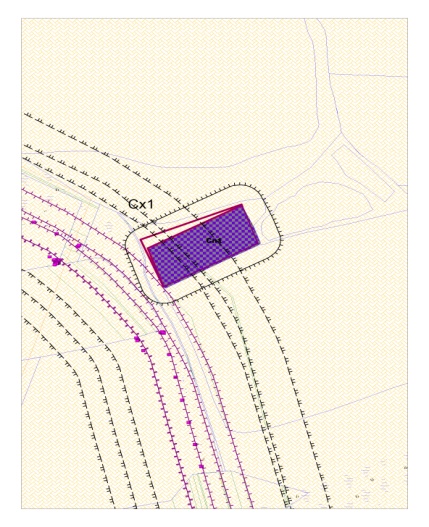 на зону Сп1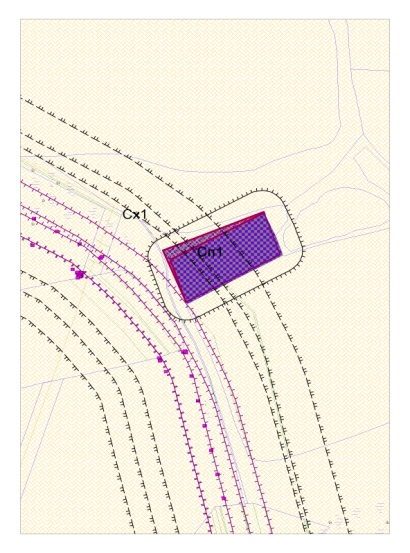 